E-Buch in Sehen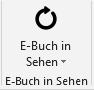 E-Buch in Sehen (Hauptmakro)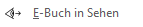 Nur in einer Markierung!Rechenzeichen Fügt Leerzeichen bei Rechenzeichen ein:Plus, Minus1+1= 28 +(12 + 2)= 188 + (12 +2)= 186 *6 =362 *(2 *6) =2410 :2 =5(100 :4) :2 =1010 -4 =610 -4 =6Hochzahlen(werden wieder hochgestellt)2^2 + 4^3 =2^{12} + 4^{13} =(7 +8)^2(7 +8)^3(7 +8)^{10}(7 +8)^{22}x^2 -xy^3 +a^9x^4 +xy^{23} +a^9x^5xy^3 +a^{11}x^6xy^3 +a^9Sonderzeichen in LATEX(werden wieder zu grafischen Sonderzeichen)~a Alpha~b Beta~g Gamma~d Delta\pm ChrW(177)\s{} ChrW(8730)\apx ChrW(8776)\not= ChrW(8800)\not= ChrW(173)<= ChrW(8804)<= Chr(178)=> ChrW(179)\8 ChrW(8734)~p ChrW(8719)Unterstrich wird tiefgestelltIn Markierung!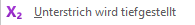 f_1(x)j_4(y)x_2f_12x_af_bcHochzahlen in 13PT (Schrift ist in 14PT)(zur Zeit ["noch"] immer gesamten Dokument - warum dann auch unterschiedlich?)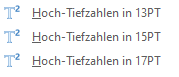 22 + 43 = 212 + 413 = (7 + 8)2(7 + 8)3(7 + 8)10Hochzahlen in 15PT (Schrift ist in 16PT)(zur Zeit ["noch"] immer gesamten Dokument - warum dann auch unterschiedlich?)22 + 43 = 212 + 413 = (7 + 8)2(7 + 8)3(7 + 8)10Hochzahlen in 17PT (Schrift ist in 18PT)(zur Zeit ["noch"] immer gesamten Dokument - warum dann auch unterschiedlich?)22 + 43 = 212 + 413 = (7 + 8)2(7 + 8)3(7 + 8)10 Latexbruch wird zu BruchIn Markierung!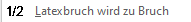 f\{2}{3}f\{7}{25}f\{10}{34}f\{3658}{7456}3 f\{65}{75}5 f\{36}{756}3 f\{3}{7}4 f\{58}{74}5 f\{365}{745}6 f\{3658}{7456}Unterstriche entfernenIn Markierung! Unterstriche werden entfernt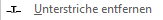 Die _fett_ formatierten _Wörter_ werden _mit Unterstrichen versehen_.